Klub slovenských turistov Púchov    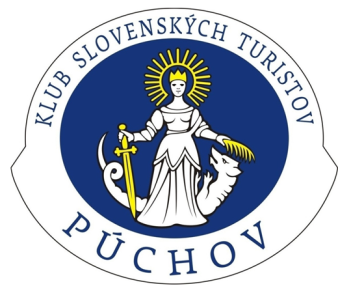 v spolupráci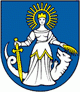 s mestom Púchovvás srdečne pozýva na47. ročníkPúchovského okruhu za zdravím – Memoriál MUDr. VadovičaNedeľa 4. 9. 2022Trasy jednotlivých túr vedú hornatým terénom s krásnymi vyhliadkami na Púchov a jeho okolie na rozhraní malebných pohorí Javorníky, Strážovské vrchy a Biele Karpaty.Prezentácia a štart:Prezentácia: Country Saloon na Nám. slobody v PúchoveŠtart: po prezentácií od 7:00 do 10:00 hod,Pešie túry:	A – 22 km – (Púchov - Lachovec – Salaš Nimnica -  Holíš – Nimnica, kúpele – Hradisko – Púchov)	B – 15 km – (Púchov - Lachovec – Salaš Nimnica - Holíš – Nimnica, kúpele – Púchov)	C – 10 km – kočíková - (Púchov - Nimnica – Salaš Nimnica – Nimnica -  Púchov)Trasy vedú po turistických značkách a vlastnom značení.Popis trás:	Trasy sú plánované tak, aby prechádzali Púchovom a jeho blízkym okolím. Označenie a popis jednotlivých trás bude zobrazený na mape v účastníckom liste.Cieľ: Trasy majú stanovený cieľ v mieste štartu.Zmena trasy vyhradená!!!V cieli bude pre vás pripravený kultúrny program, bohatá tombola, skvelý turistický guláš a občerstvenie!!!Štartovné: dobrovoľnéObčerstvenie:	Účastníci si zabezpečia z vlastných zásob. Na štarte, po trase a v cieli bude možnosť zakúpenia občerstvenia. Ubytovanie: 	V prípade potreby si každý účastník zabezpečí sám v ubytovacích  zariadeniach na území mesta Púchov a v jeho blízkom okolí.Informácie: 	Klub slovenských turistov Púchov	Štefánikova 827/31, 020 01 Púchov	Tel.: 00421908718894, 00421910784680	E–mail: kstpuchov@gmail.com 	www.kstpuchov.sk                                                                                                 Ostatné:Podujatie sa bude konať za každého počasia. Právo na účasť má každý organizovaný i neorganizovaný turista. Deti do 14 rokov sa môžu zúčastniť len v sprievode dospelej osoby. Organizátori žiadajú všetkých účastníkov o dodržanie organizačných pokynov a dodržiavanie zásad ochrany prírody.Každý účastník sa zúčastňuje akcie na vlastnú zodpovednosť a riziko. 